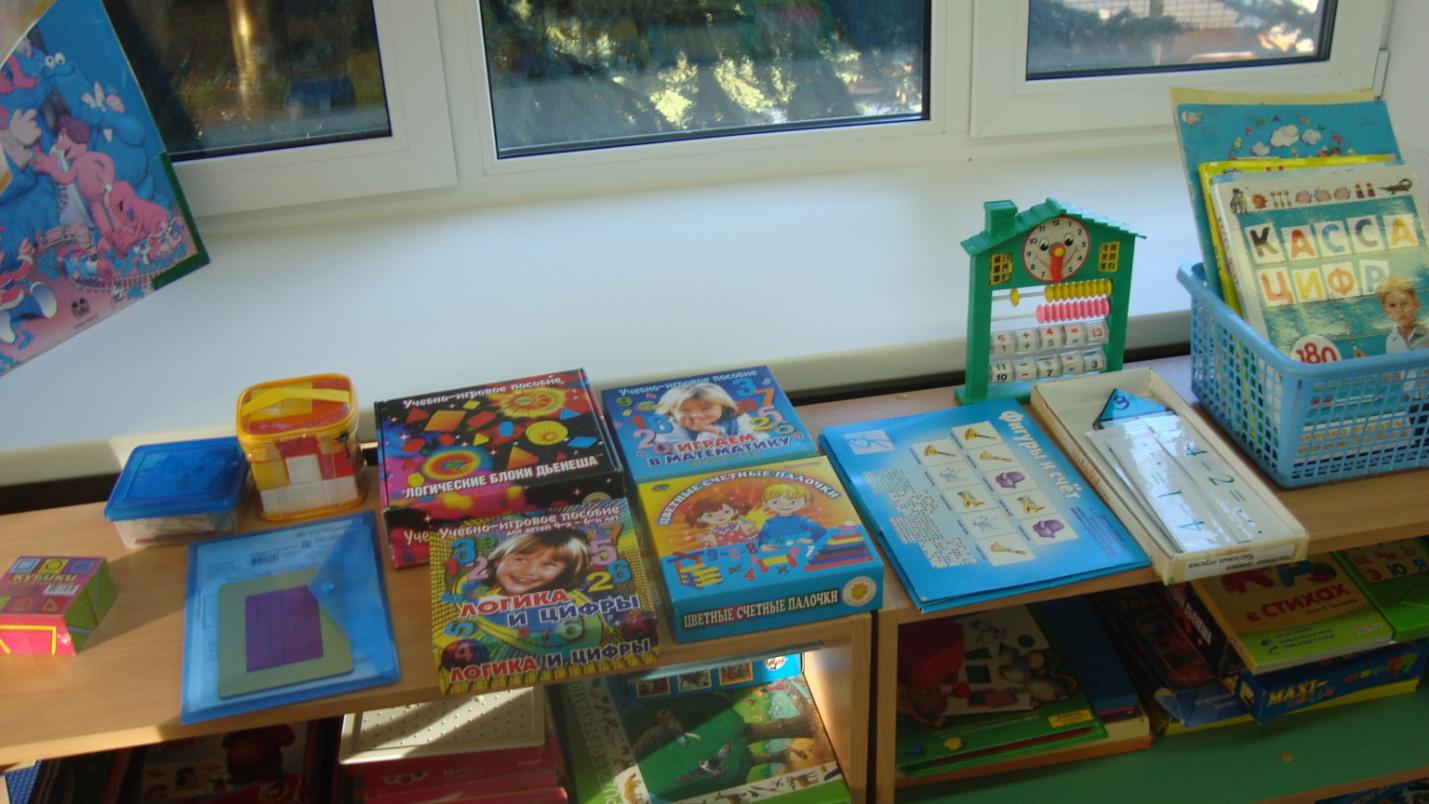 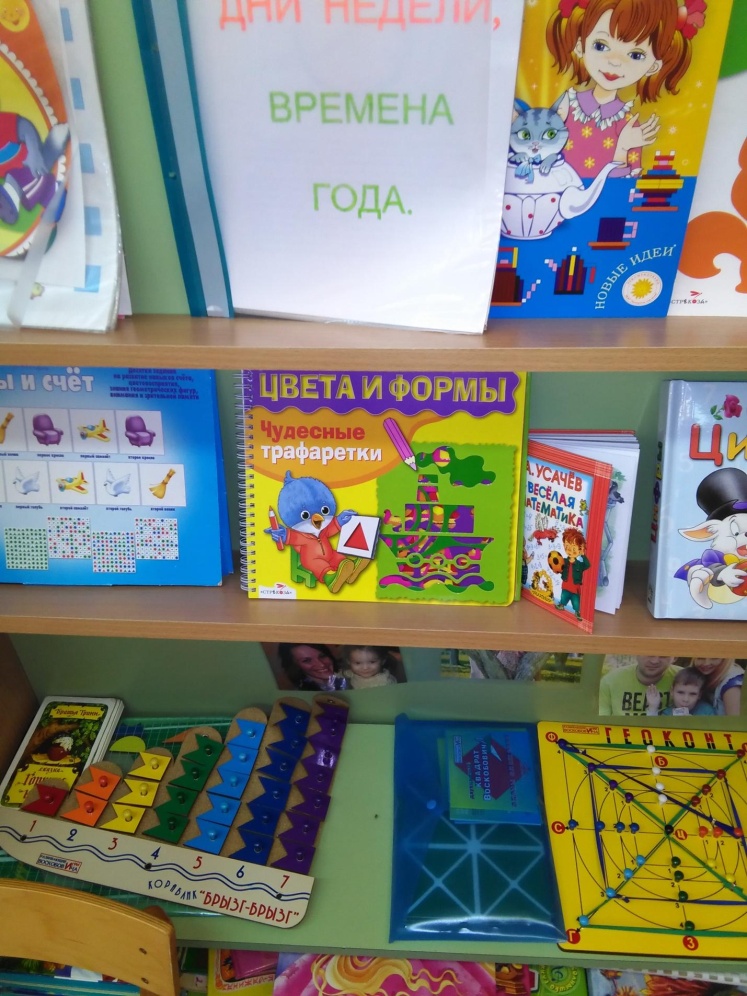 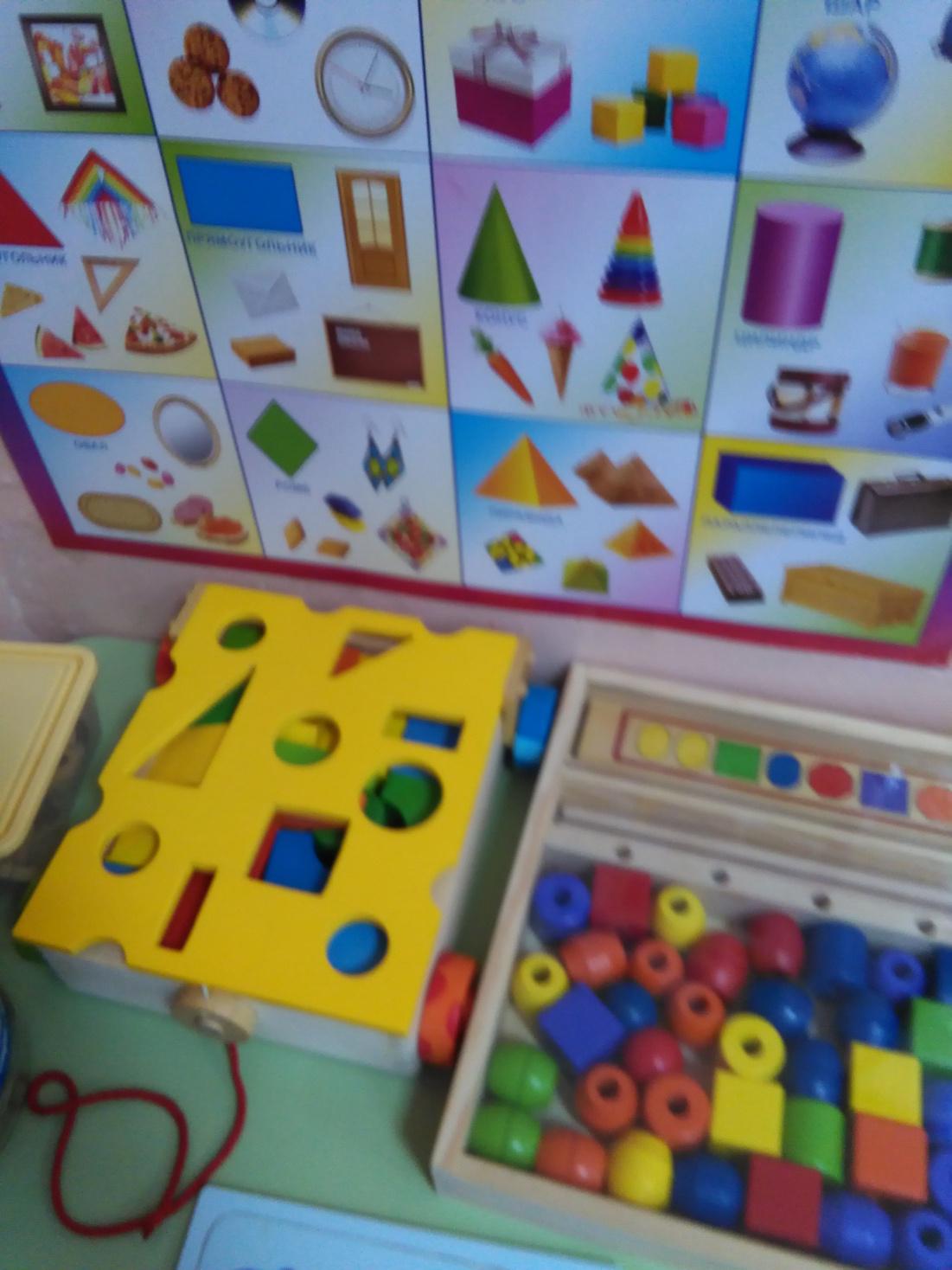 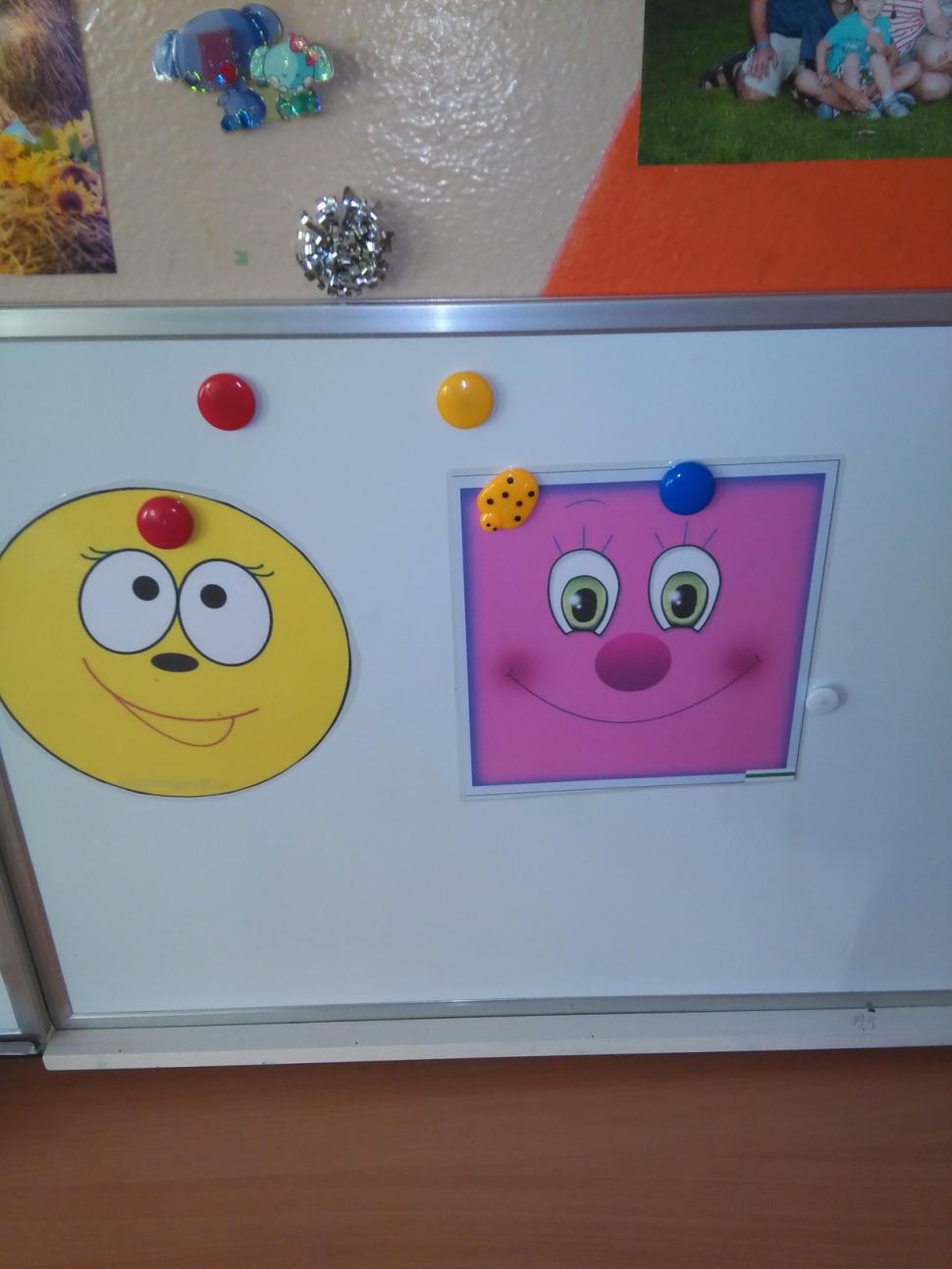  В понедельник каждая группа провела «Минуту вхождения в день» с использованием героев «Страны Математики»
В гости  третьей дошкольной группы пришла «Королева Математики», роль которой исполнила учитель  дефектолог Бреславец О.Я. Вместе с детьми они путешествовали по математическому королевству , выполняя математические задания
 
 
 
 
 
 

Затем вместе с воспитателем Маслениковой Н.В. дети нарисовали друзей для кошки Мурки с помощью геометрических фигур.  
 
 
 
 
 
 
 Учительдефектолог Сахарова В.В. провела образовательную деятельность через сказку «Три медведя», где закрепила с детьми понятия «один - много», «большой маленький», «высокий низкий», устанавливать равенство групп предметов в разных ситуациях. 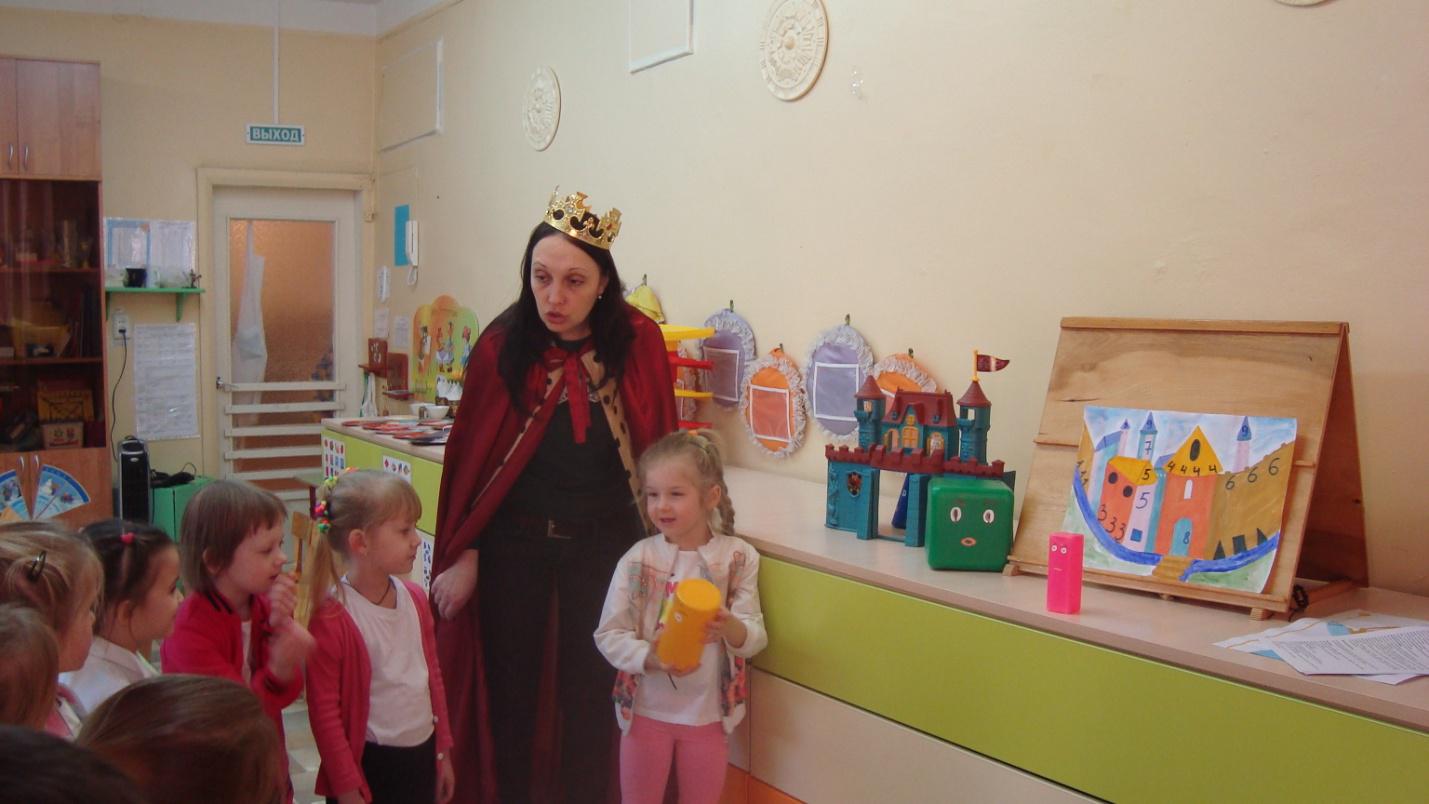 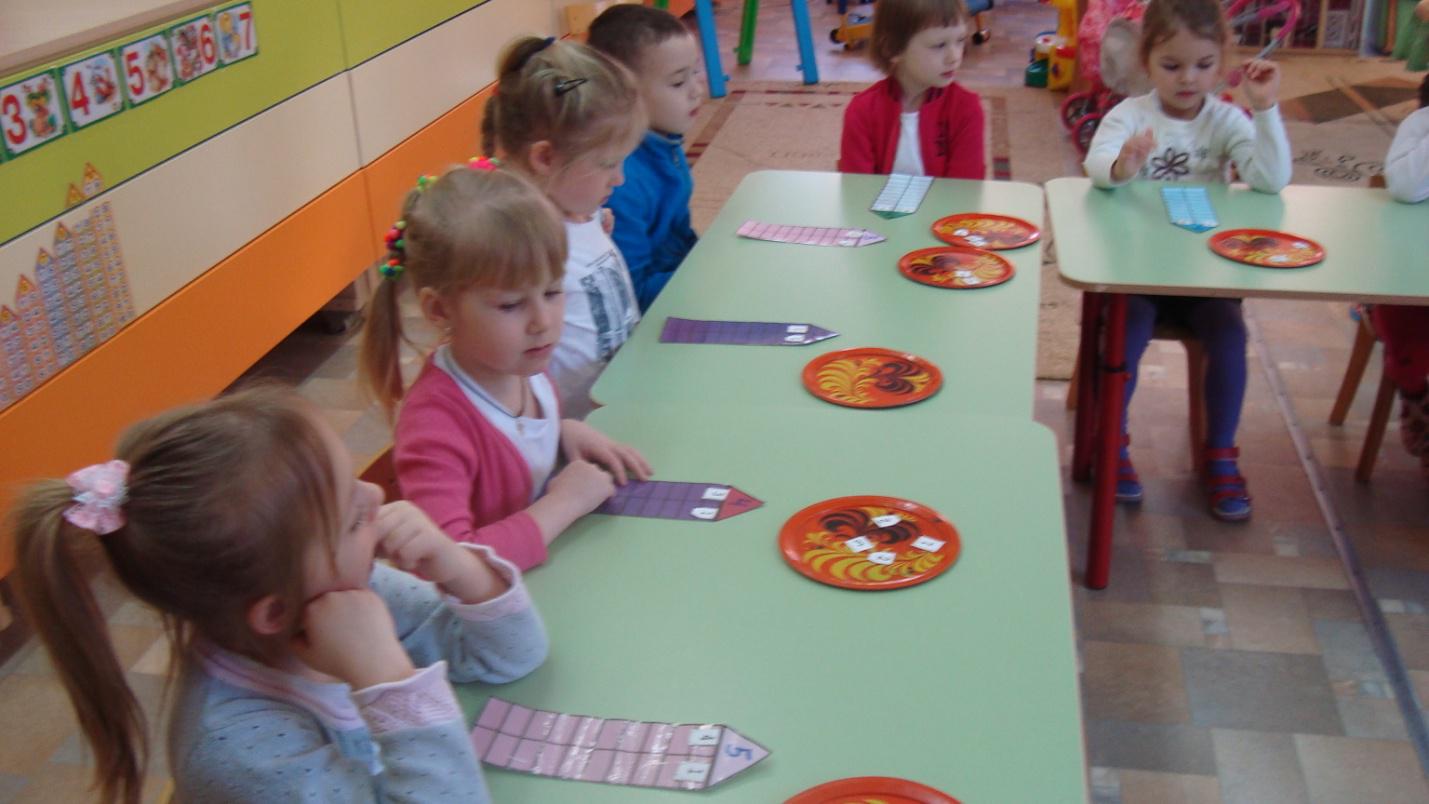 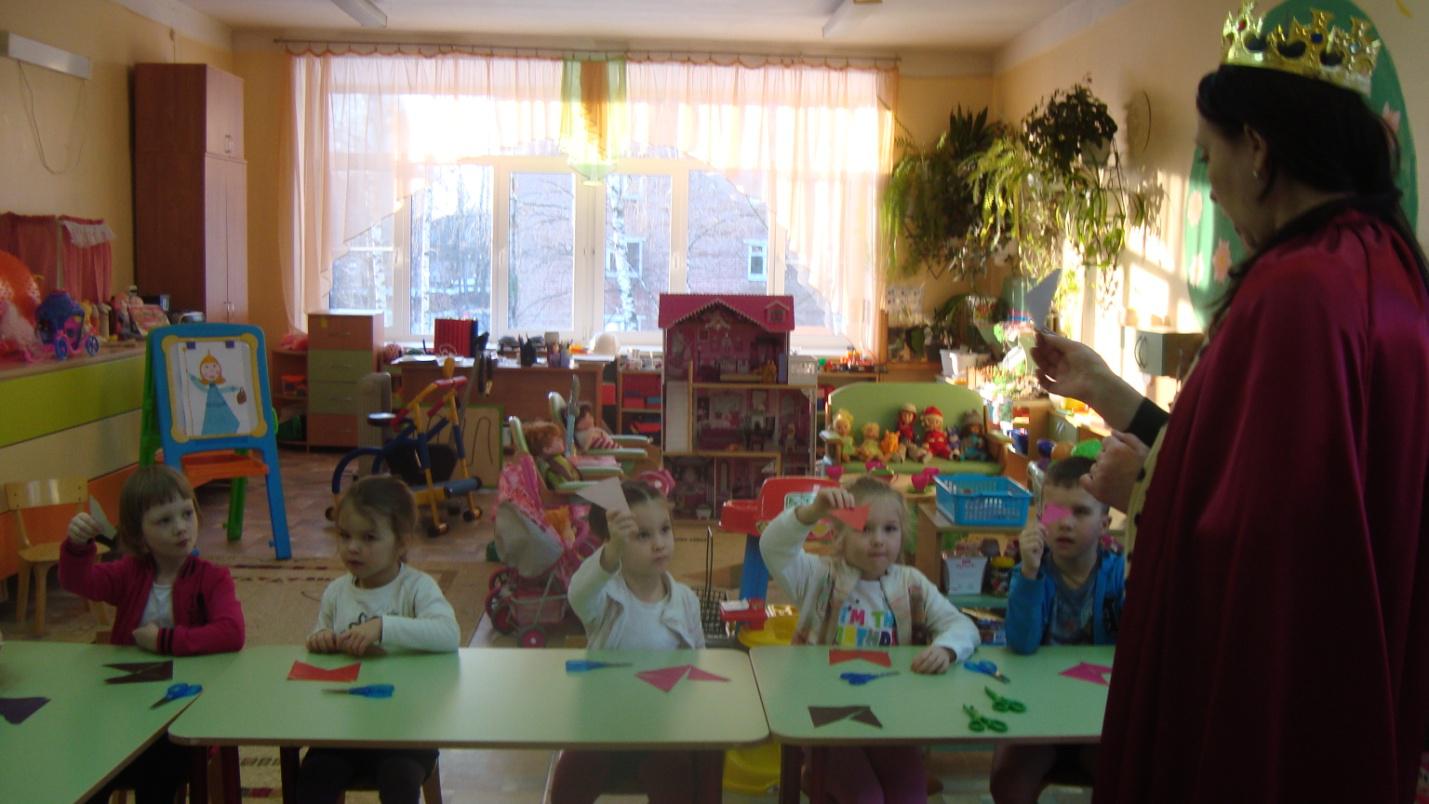 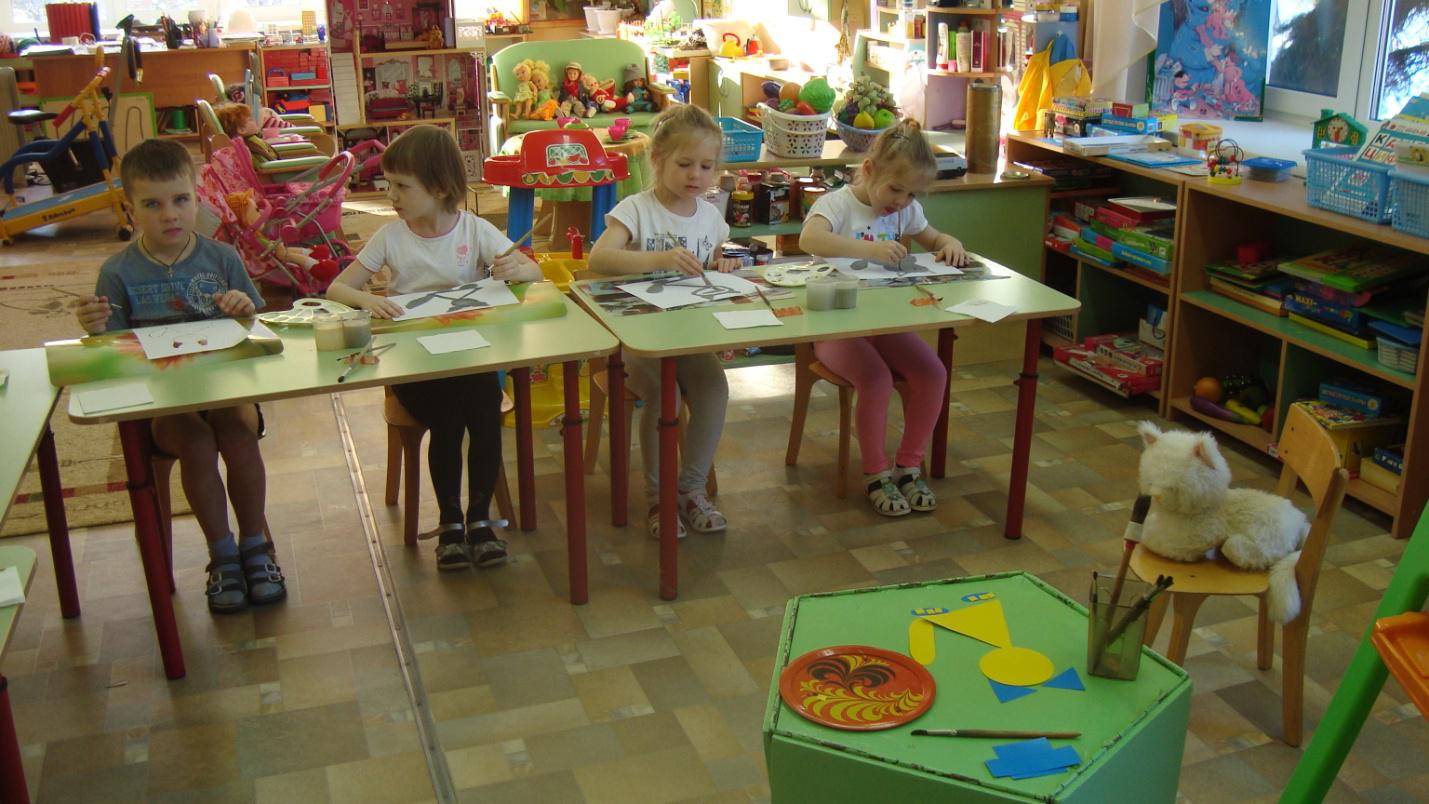 
 
 
 Во вторник увлекательное путешествие в «Мир часов» провели учитель – дефектолог Елкина М.А. Ткаченко С.В.  с детьми подготовительной группы, где закрепили навык определения времени по часам, регулировать свою деятельность в соответствии со временем, через деятельностный метод распределяли виды часов по разным видам назначения. Так же изготовили модель часов.
  
 
 
 
 
 
 
Воспитатель Соколова И.А. провела интегрированное занятие «Путешествие на планету чисел» , где дети познакомилась с происхождением цифр, а также используя метод «Пластилинография», лепили цифры.
 
 
  
 
 
 
Педагог психолог Гроза О.И. используя технологию «Песочная терапия»,  включила элементы математических представлений о геометрических формах.   
 
  
 
 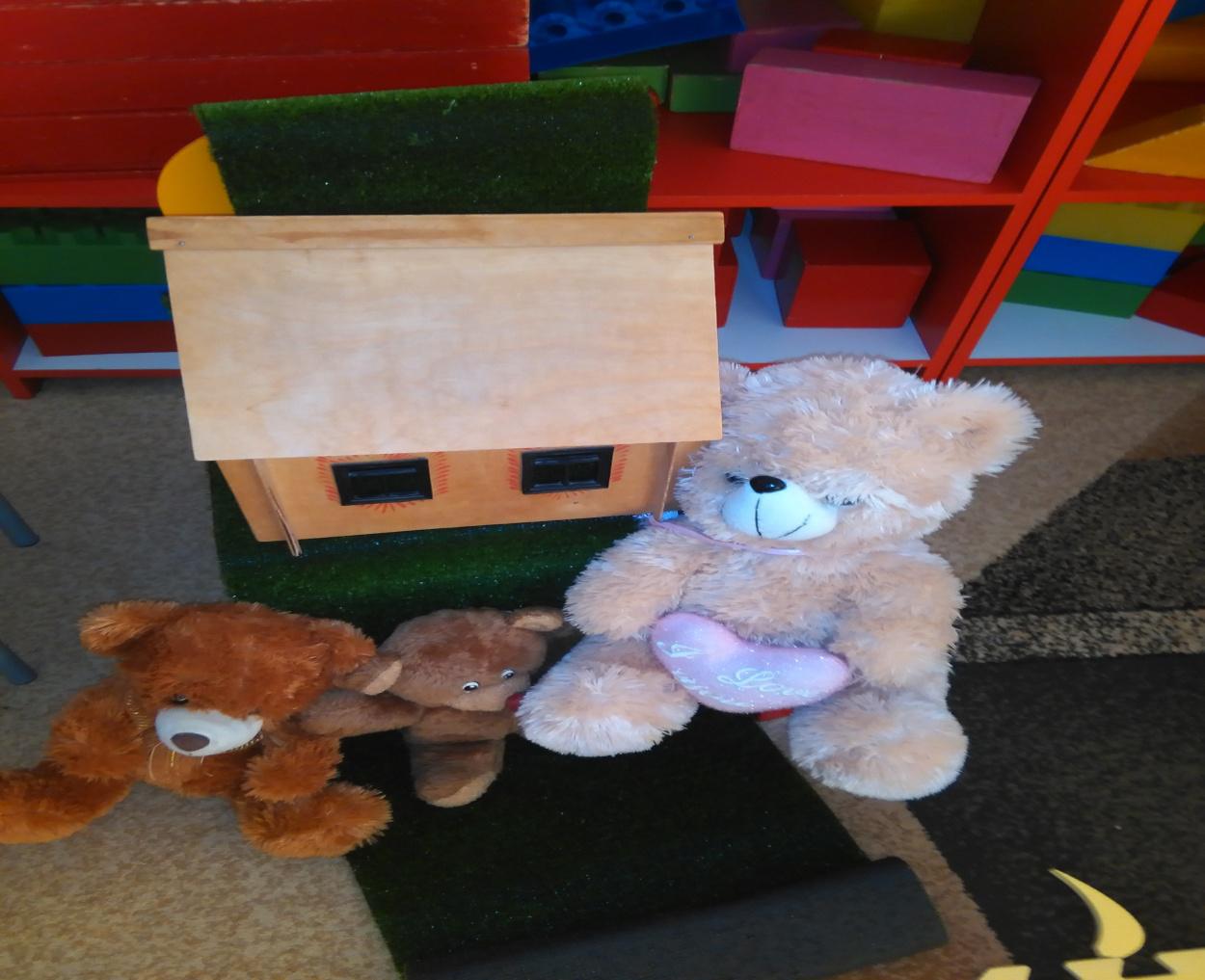 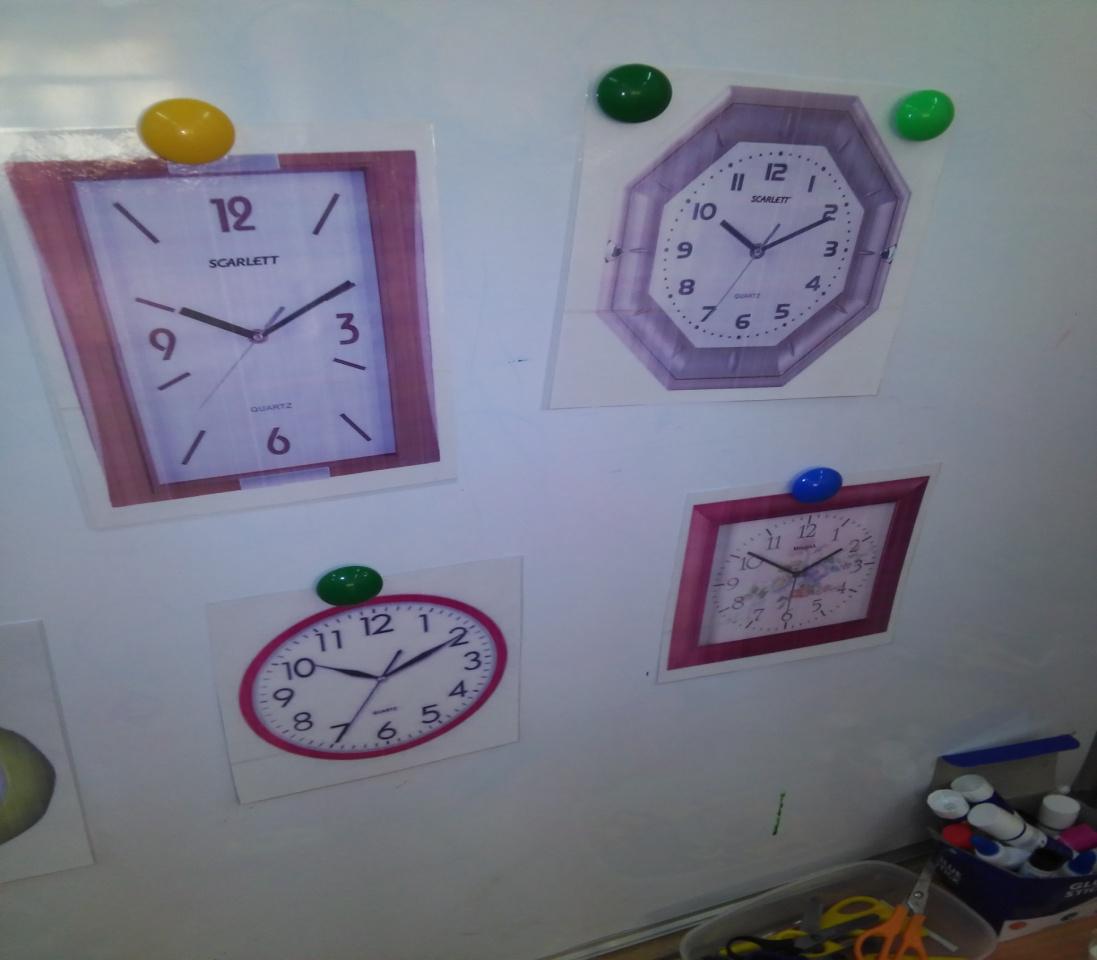 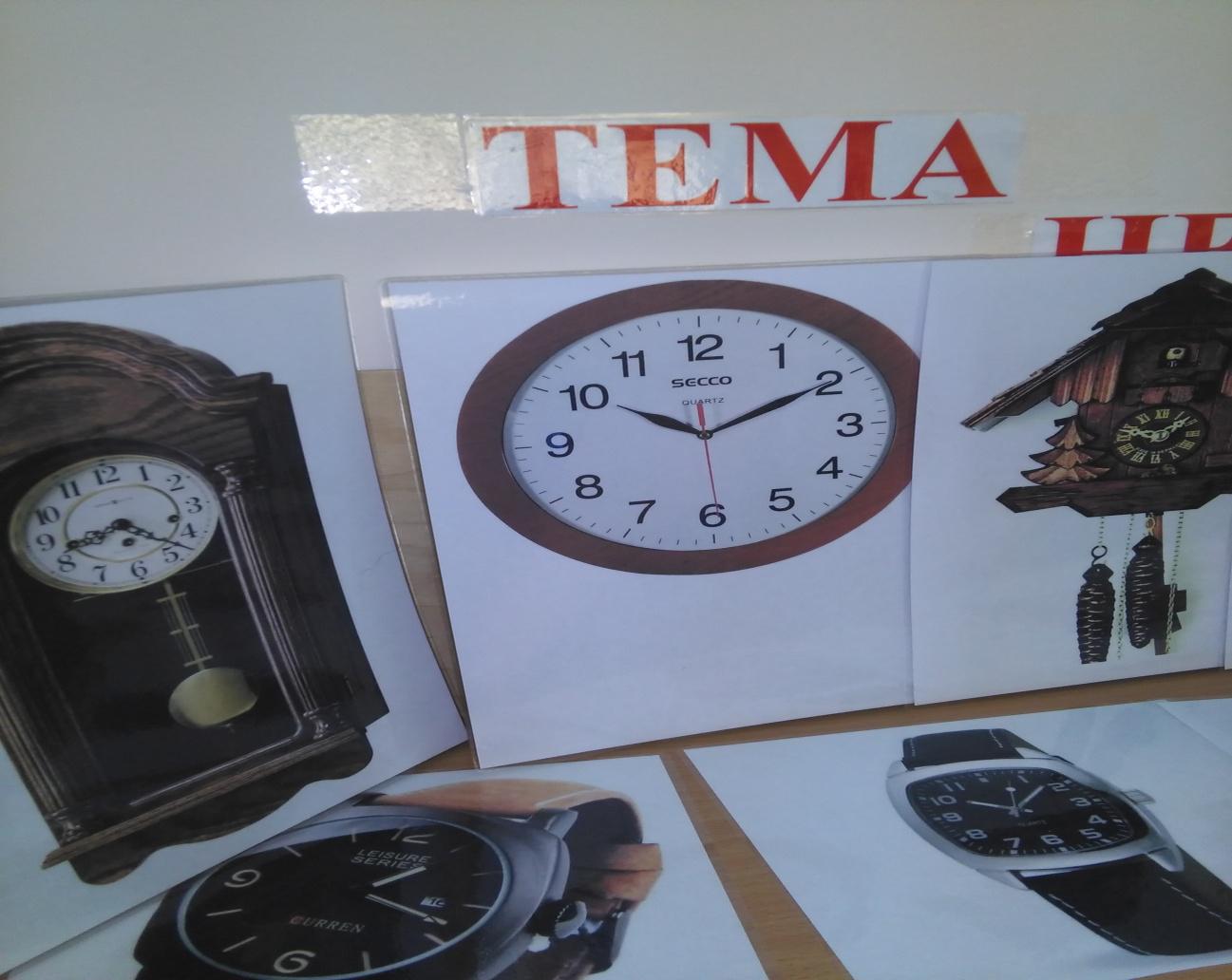 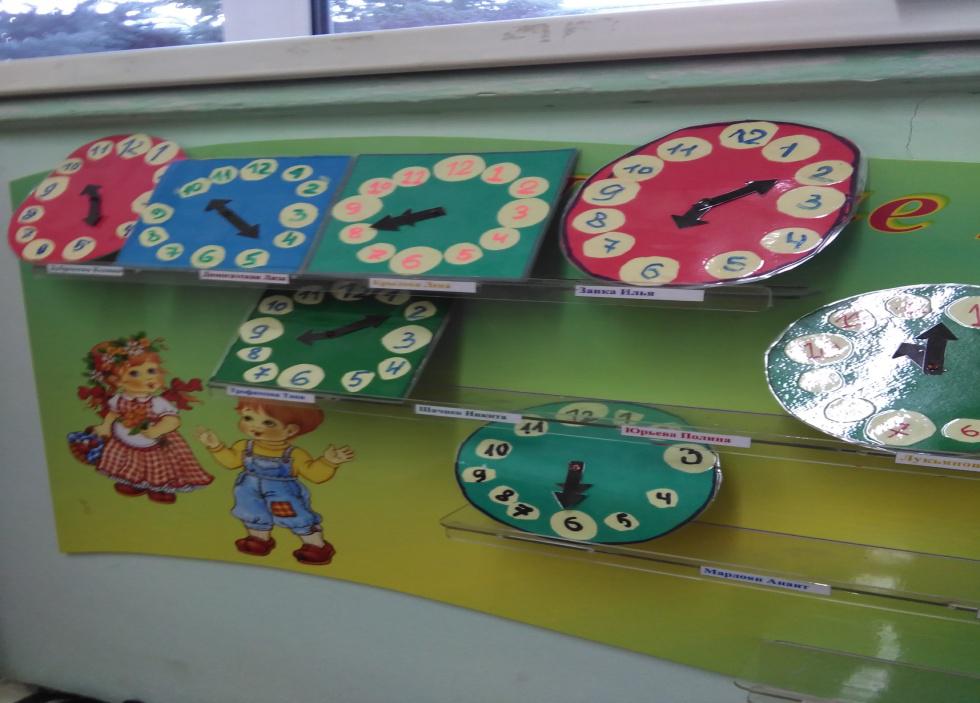 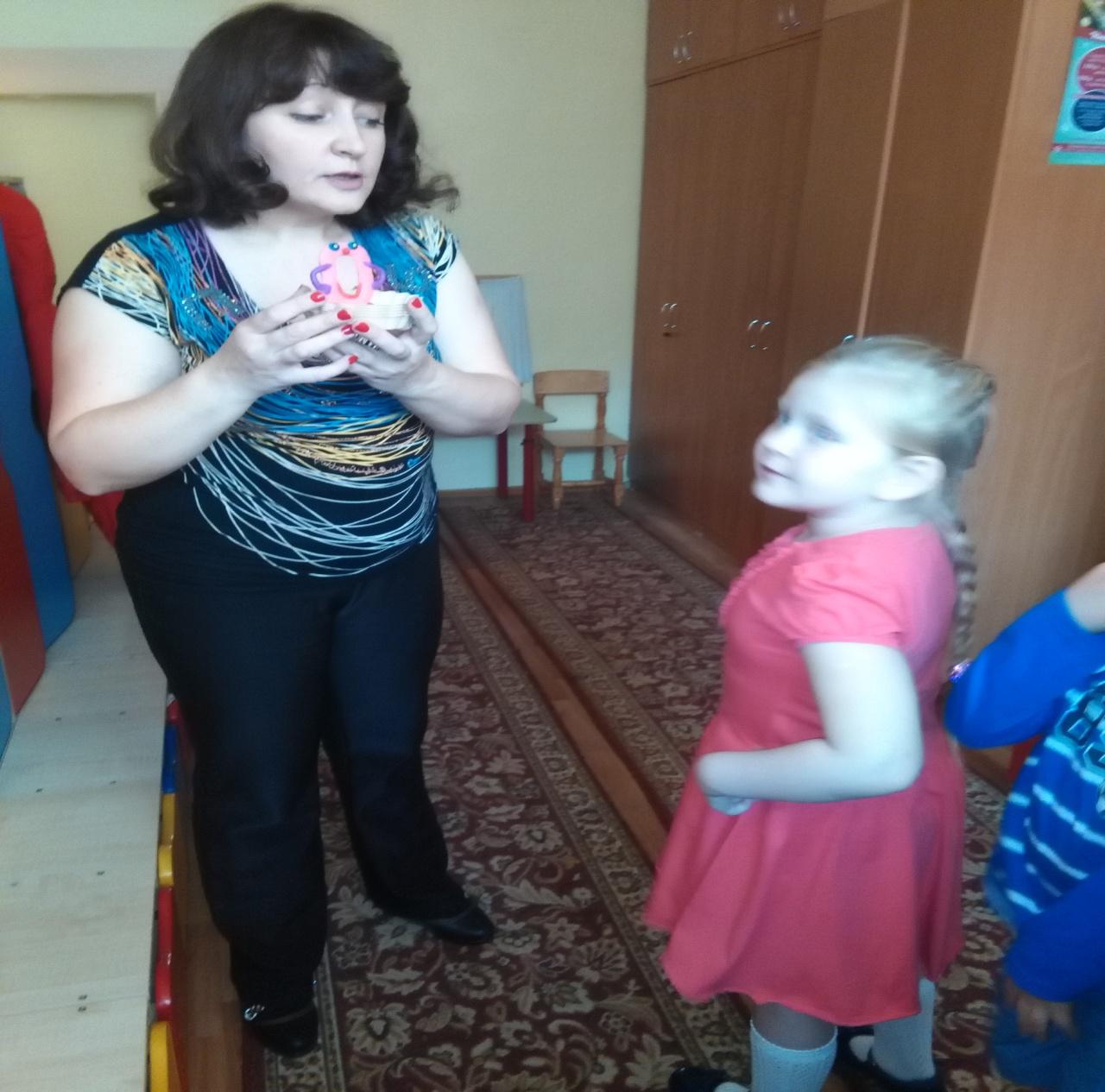 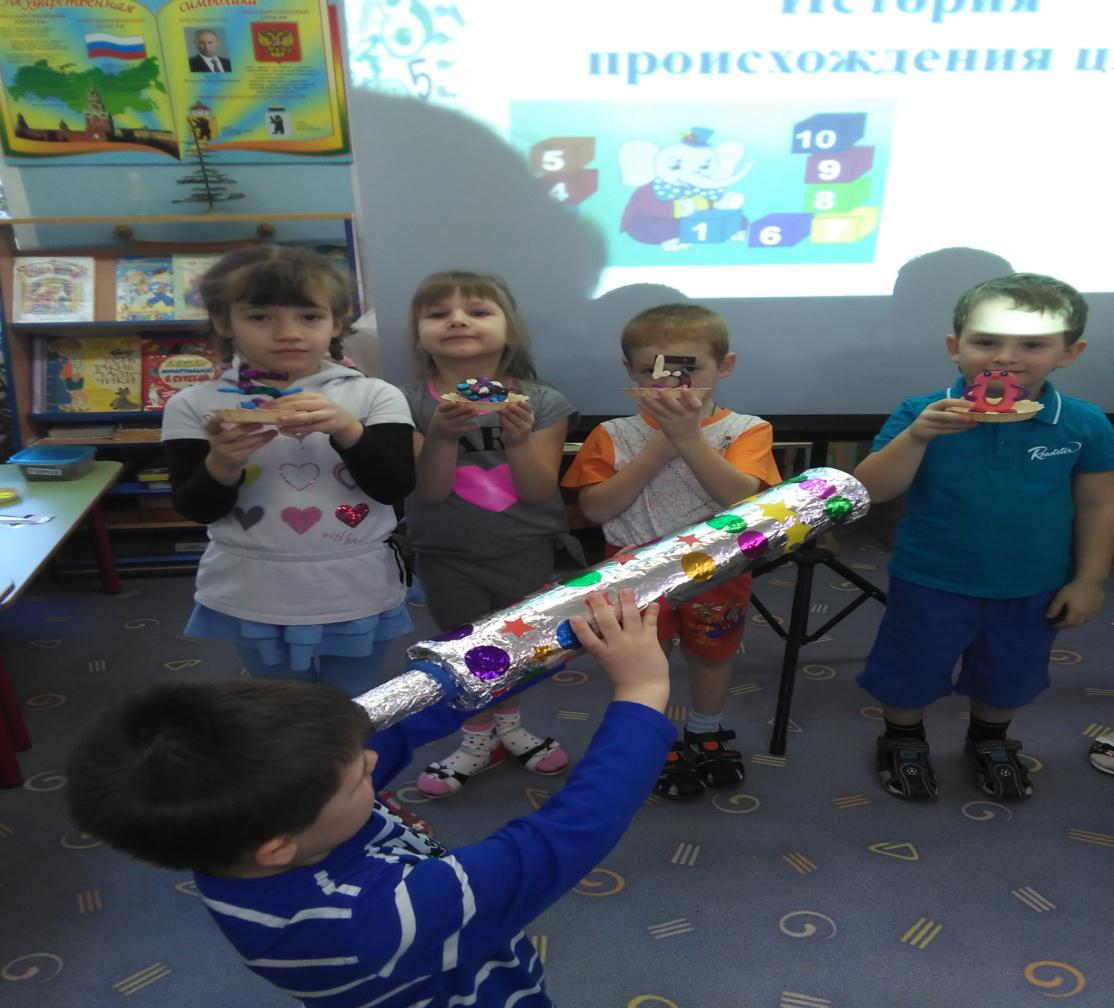 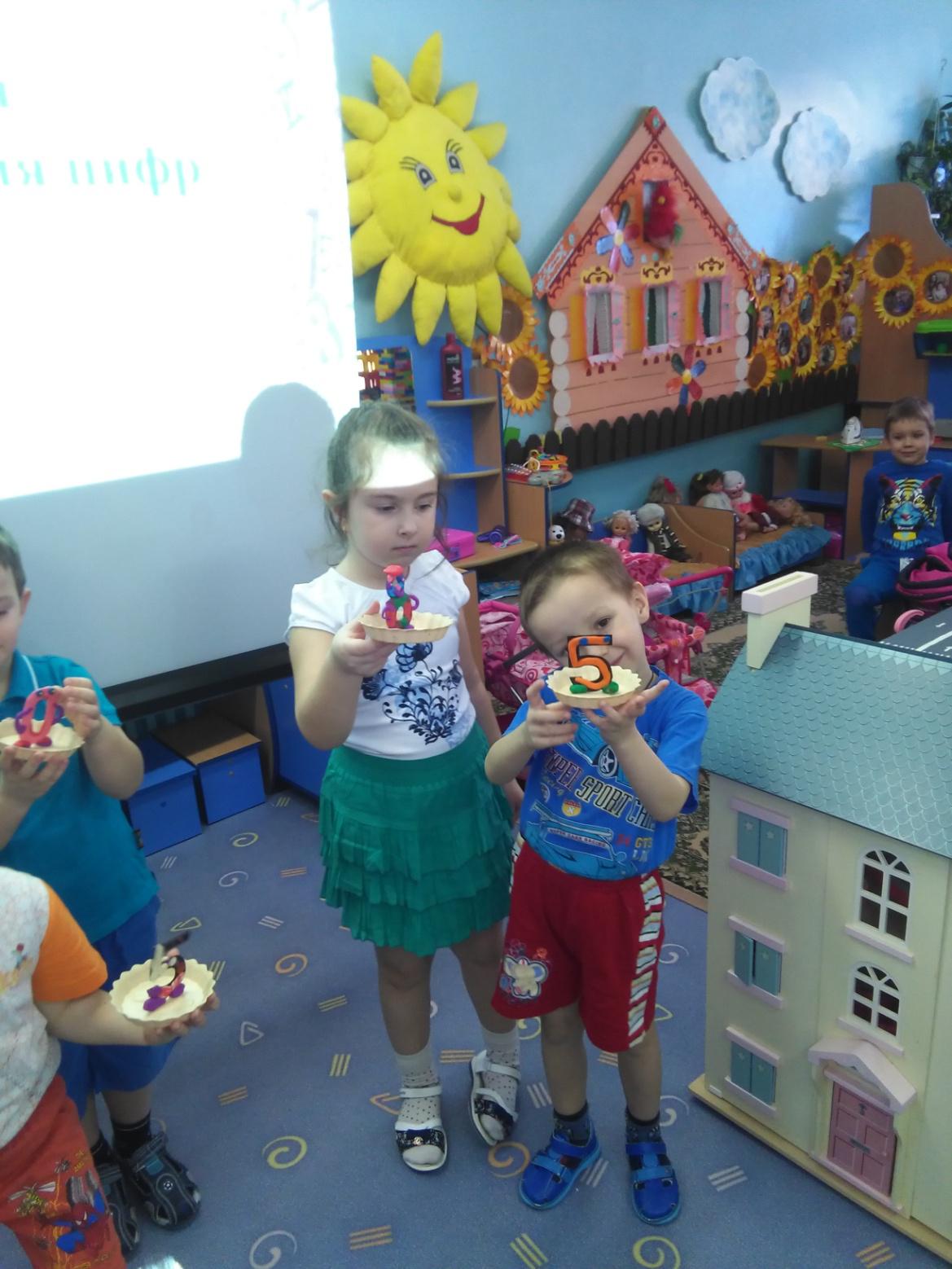 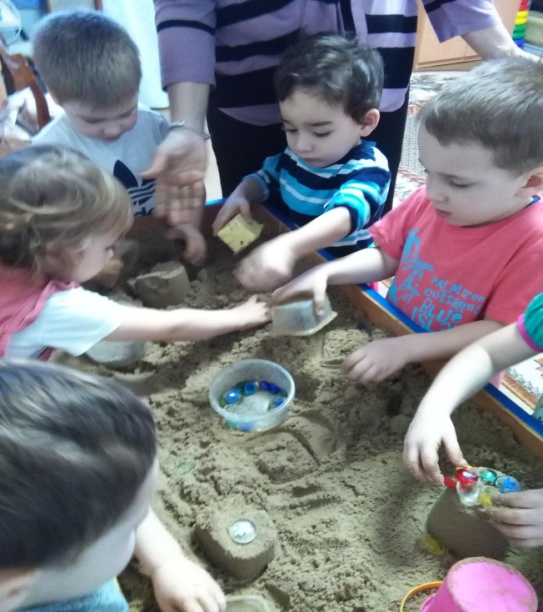 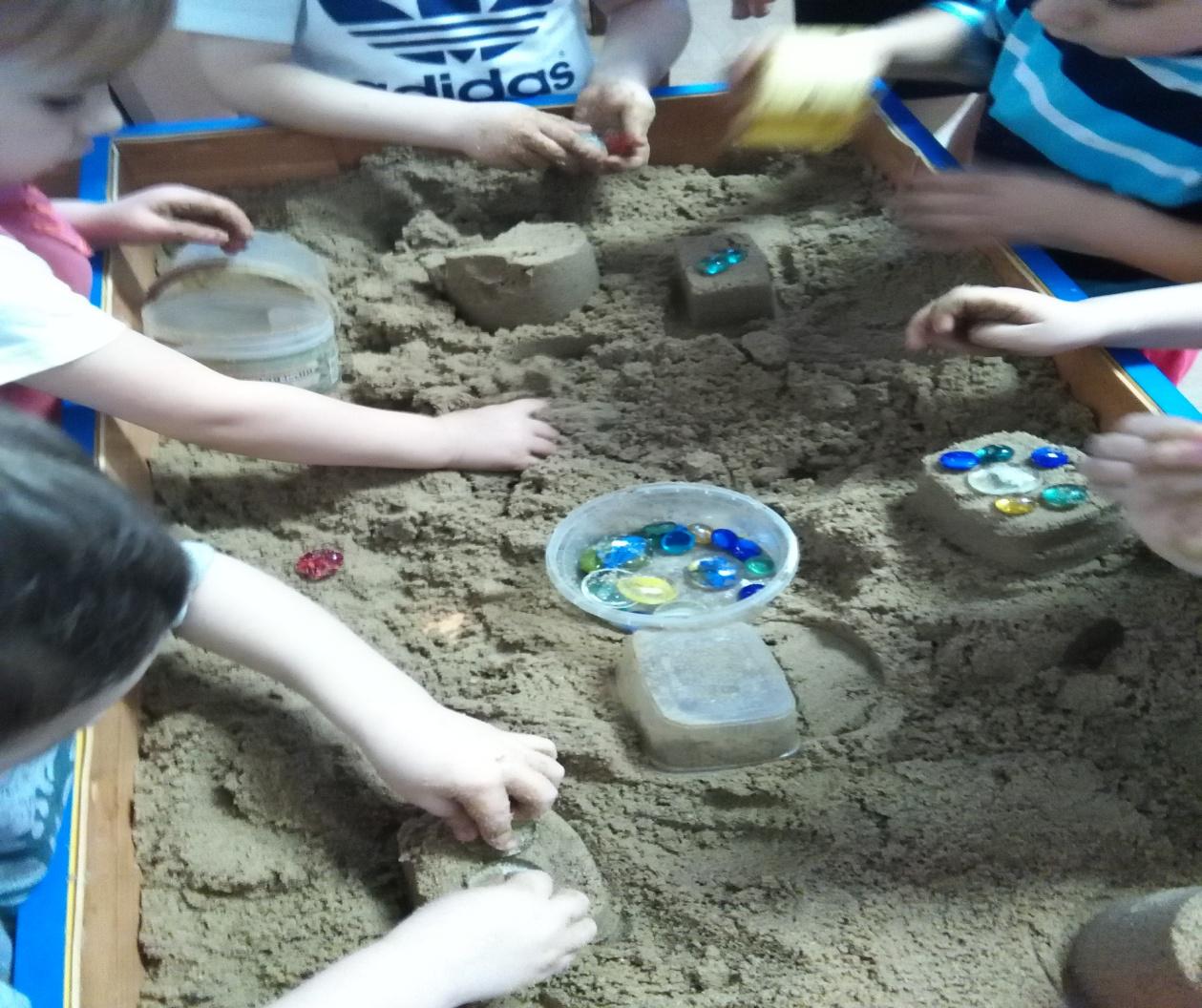 На индивидуальной работе при дифференциации звуков (З)/(З*)  учитель – логопед Распопова И.А. использовала элементы формирования математических представлений через соотношение числа с количеством путем согласование числительного с существительным.
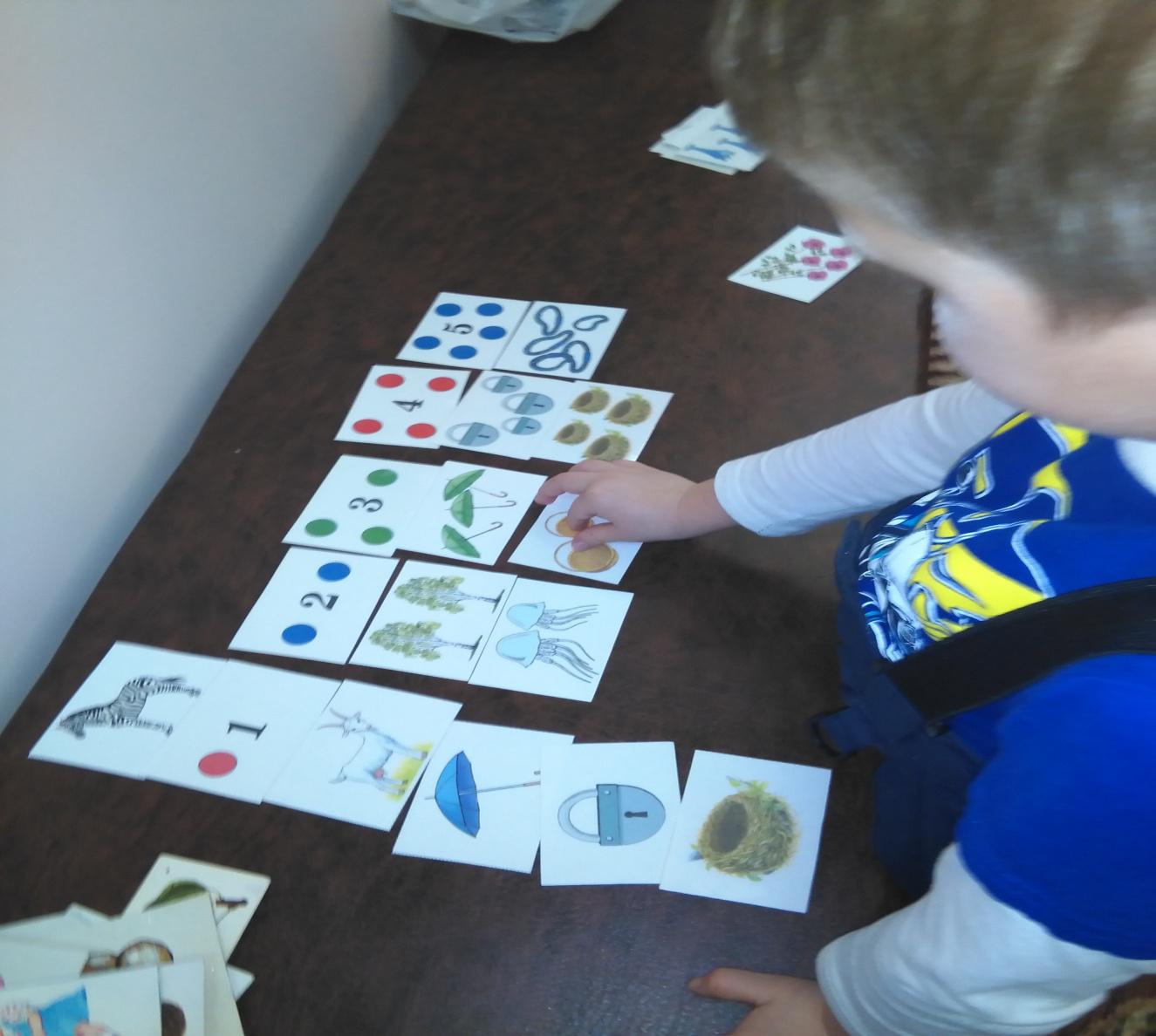 